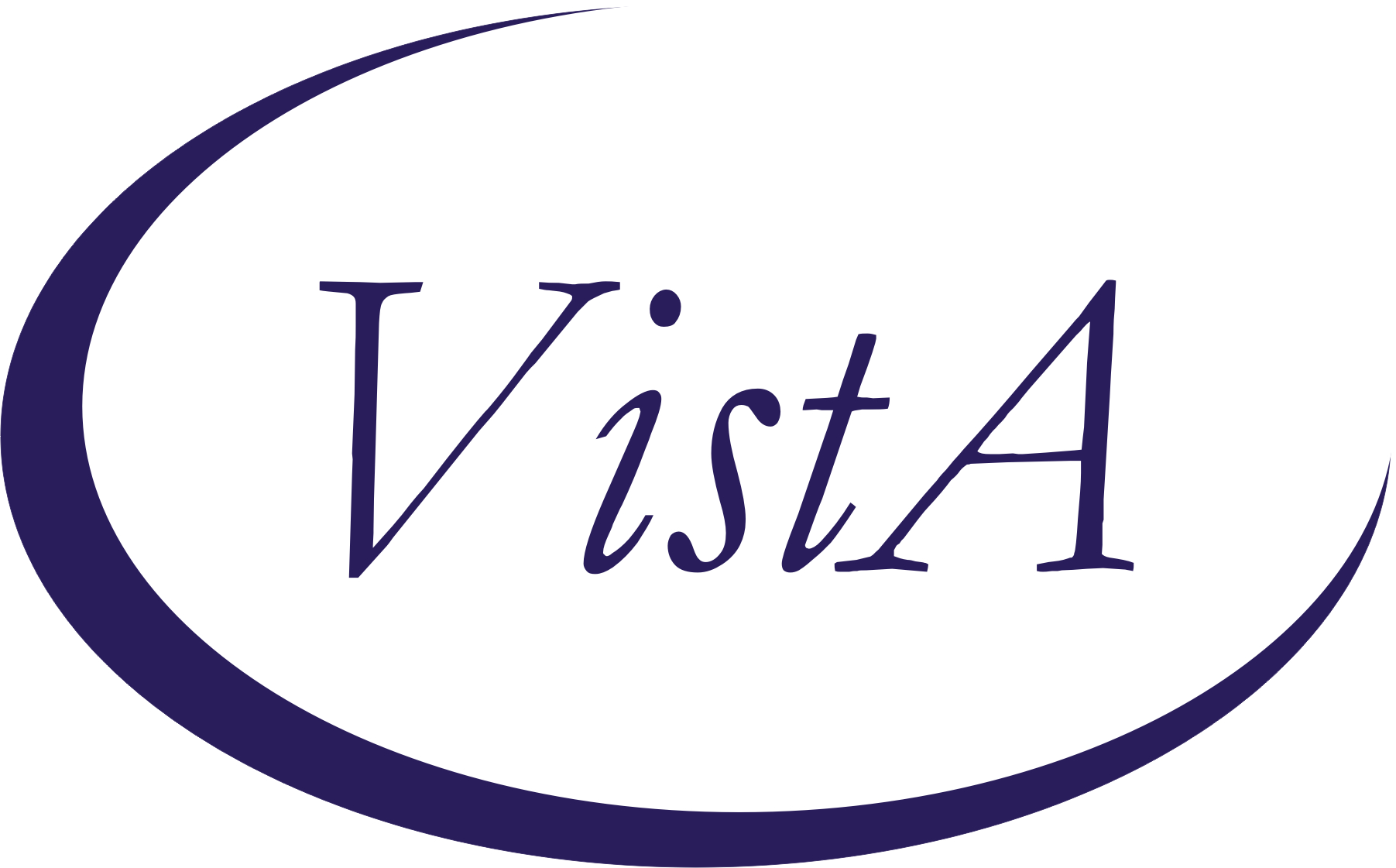 Update _2_0_173UClinical RemindersVA-COVID-19 IMMUNIZATION REMINDER UPDATEInstall GuideApril 2022Product DevelopmentOffice of Information TechnologyDepartment of Veterans AffairsTable of ContentsIntroduction	1Pre-Install	2Install Details	5Install Example	5Post-Installation	10IntroductionDESCRIPTION: This reminder update sends out an updated version of the Covid Immunization reminder dialogs and reminder definition that are discussed below.173U makes updates to the VA-SARS COV-2 IMMUNIZATION reminder definition, VA-SARS-COV-2 IMMUNIZATION reminder dialog and associated progress note template. Reminder exchange entry UPDATE_2_0_173U VA-COVID-19 IMMUNIZATION REMINDER This update includes changes in the dialog to explain the 2nd booster dose for patients age 50 and older and those patients who are immunocompromised and changes to the reminder definition to prompt for the second booster in those patients.  This update also adds some options for deferring the booster doses since this 2nd booster is a permissive recommendation and there may be reasons to defer.DEFINITION CHANGESAdd age >49 in a reminder term – Finding 19.Edit existing Function findings to give 2nd booster at 4M: 41, 70-74, 82,83Add Function Findings to give 2nd booster dose at 4M for >=50 and IC.  Also, for 18-49 if 2 Janssen doses: 90-97Add Function Findings to set to 99Y after 2nd booster dose: 100-115, 120-126Add CSUB object of immunizations to the FOUND Text of finding 9 to show immunizations in summary formatAdd FF 11 to catch any patient who got more than one dose of vaccine but no other criteria are met.  E.g. one dose of MOD + one dose of PFZ <16 days apart.Add new deferral health factors to the logic to reset the frequency and resolve the reminder temporarily/indefinitely.  Options only show if the primary series is completed.Reminder term: VA-SARS-COV-2 VACCINE WHO APPROVED ALL (INCL US) remove series 2 condition from COVAXINDialog ChangesUpdate this dialog group to add text information on 5th dose for IC
VAL-SARS-COV-2 ADDL DOSE IMMUNOCOMP DSP TEXT GPUpdate this dialog element with information about the series for IC who started with Janssen (this element is included under the one above)
VAL-SARS-COV-2 ADDL DOSE IMMUNOC BOOSTER INFOMove the Janssen info into a new element under this oneUpdate this dialog group to have statement about offering 2nd booster to some populations
VAL-SARS-COV-2 BOOSTER DOSE DSP TEXT GPUpdate this dialog element – in group from above
VAL-SARS-COV-2 BOOSTER CDC INFOTemplate fields – update text (included in dialog group: VAL-SARS-COV-2 BOOSTER INFO)IM SARS COV-2 C2 BOOSTER INFOIM SARS COV-2 D2 BOOSTER INFOIM SARS COV-2 A1 BOOSTER INFODeferralsAdd branching logic to show some different options when deferring a booster dose.  A patient may decline, or review of doses may show no need for booster.  More deferral options for these scenarios. (included in dialog group: VAL-SARS-COV-2 VACCINE DEFERRAL GP)Thank you to the following test sites who installed and tested this reminder update:New Mexico VA Health Care System (Albuquerque) VA Nebraska Western Iowa Health Care SystemRalph J Johnson VA Medical Center (Charleston)Aleda E. Lutz VA Medical Center (Saginaw)VA Maryland Health Care System (Baltimore)VA BronxTIU TEMPLATE FIELD   1  IM SARS COV-2 A1 BOOSTER INFO                          2  IM SARS COV-2 D2 BOOSTER INFO                          3  IM SARS COV-2 C2 BOOSTER INFO                          4  IM SARS COV-2 CDC VACCINE CLINICAL CONSIDERATIONS         BOOSTERURL                                          IMMUNIZATION      COVID-19 (PFIZER), MRNA, LNP-S, PF, 3 MCG/0.2 ML          DOSE, TRIS-SUCROSE (AGES 2-4 YEARS)                       COVID-19 (PFIZER), MRNA, LNP-S, PF, 10 MCG/0.2 ML         DOSE, TRIS-SUCROSE (AGES 5-11 YEARS)                      COVID-19 (PFIZER), MRNA, LNP-S, PF, 30 MCG/0.3 ML         DOSE, TRIS-SUCROSE (AGES 12+ YEARS)                       COVID-19 (SINOVAC), INACTIVATED VIRUS, NON-US             COVID-19 (BIBP, SINOPHARM) IV NON-US VACCINE              SARS-COV-2 (COVID-19) VACCINE, UNSPECIFIED                COVID-19 (ASTRAZENECA), VECTOR-NR, RS-CHADOX1,            PF, 0.5 ML                                                COVID-19 (NOVAVAX), SUBUNIT, RS-NANOPARTICLE+MATRI        X-M1 ADJUVANT, PF, 0.5 ML                                 COVID-19 (PFIZER), MRNA, LNP-S, PF, 30 MCG/0.3 ML         DOSE                                                      COVID-19 (MODERNA), MRNA, LNP-S, PF, 100                  MCG/0.5ML DOSE OR 50 MCG/0.25ML DOSE                      COVID-19 (JANSSEN), VECTOR-NR, RS-AD26, PF, 0.5 ML        COVID-19 (MODERNA), MRNA, LNP-S, PF, 50 MCG/0.5           ML DOSE                                                   COVID-19 (COVAXIN) IV NON-US VACCINE                HEALTH FACTORS   5  VA-REMINDER UPDATES [C]                                6  VA-UPDATE_2_0_173U                                     7  IMMUNIZATION [C]                                       8  VA-COVID-19 VACCINE DEFER PERMANENT                    9  VA-COVID-19 [C]                                       10  VA-SARS-COV-2 IMM CLIN REV NO ADDL DOSE               11  VA-COVID-19 VACCINE DEFER 1Y                          12  VA-COVID-19 VACCINE DEFER 6M                          13  VA-COVID-19 VACCINE DEFER 3M                          14  VA-SARS-COV-2 VACCINE DEFERRED                        15  VA-SARS-COV-2 IMM REFUSAL - BOOSTER/ADDL DOSE         16  VA-SARS-COV-2 VACCINE REFUSAL                         17  VA-SARS-COV-2 VACCINE CONTRAIND B1                    18  VA-SARS-COV-2 VACCINE CONTRAIND A1                    19  VA-SARS-COV-2 VACCINE CONTRAIND E2                    20  VA-SARS-COV-2 VACCINE CONTRAIND C2                    21  VA-SARS-COV-2 VACCINE CONTRAIND D2                  REMINDER SPONSOR  22  NATIONAL CENTER FOR HEALTH PROMOTION AND DISEASE          PREVENTION (NCP)                                      23  VA NATIONAL CENTER FOR HEALTH PROMOTION AND               DISEASE PREVENTION (NCP)                            REMINDER COMPUTED FINDINGS      VA-REMINDER DEFINITION                                    VA-AGE                                                    VA-APPOINTMENTS FOR A PATIENT                             VA-IS INPATIENT                                     REMINDER TAXONOMY  24  VA-IMMUNOCOMPROMISED FOR COVID-19 ADDL DOSE           25  VA-HIV INFECTION                                      26  LONG TERM SYSTEMIC STEROID                            27  VA-PNEUMOC DZ RISK - CHEMOTHERAPY                   REMINDER TERM  28  VA-REMINDER UPDATE_2_0_173U                           29  VA-CD4 COUNT                                          30  VA-STEROID PREDN EQUIV 5-6.6MG                        31  VA-STEROID PREDN EQUIV 6.6-9MG                        32  VA-STEROID PREDN EQUIV 10-19MG                        33  VA-STEROID PREDN EQUIV >=20MG                         34  VA-CHEMO/IMMUNOSUPPRESSIVE DRUGS                      35  VA-SARS-COV-2 VACCINE INDICATION ADDL DOSE NEEDED     36  VA-SARS-COV-2 IM DOSE NOT JANSSEN                     37  VA-SARS-COV-2 VACCINE A1                              38  VA-SARS-COV-2 IM DOSE NOT PFIZER                      39  VA-SARS-COV-2 VACCINE INDICATION MRNA BOOSTER         40  VA-SARS-COV-2 VACCINE D2                              41  VA-SARS-COV-2 IM DOSE NOT MODERNA                     42  VA-SARS-COV-2 VACCINE C2                              43  VA-COVID-19 VACCINATION CLINIC FUTURE APPT            44  VA-SARS-COV-2 VACCINE DOSE #1 OF 2                    45  VA-COVID-19 IM DEFER INDEFINITE                       46  VAL-SYSTEMIC STEROIDS                                 47  VA-AGE >49                                            48  VA-SARS-COV-2 VACCINE DEFERRAL                        49  VA-SARS-COV-2 VACCINE REFUSAL                         50  VA-SARS-COV-2 VACCINE CONTRAINDICATION                51  VA-SARS-COV-2 VACCINE E2                              52  VA-SARS-COV-2 VACCINE B1                              53  VA-SARS-COV-2 VACCINE INDICATION AGE                  54  VA-SARS-COV-2 VACCINE WHO APPROVED ALL (INCL US)      55  VA-SARS-COV-2 VACCINE WHO APPROVED NON-US                 COMPLETED                                             56  VA-SARS-COV-2 VACCINE INDICATION 5                    57  VA-SARS-COV-2 VACCINE INDICATION 4                    58  VA-SARS-COV-2 VACCINE INDICATION 3                    59  VA-SARS-COV-2 VACCINE INDICATION 2                    60  VA-SARS-COV-2 VACCINE INDICATION 1                    61  VA-SARS-COV-2 VACCINE FOR BL                          62  VA-SARS-COV-2 VACCINE DOSE C IN STD SERIES          REMINDER DEFINITION  63  VAL-IMMUNOCOMPROMISING DRUGS/LABS/DX FOR COVID-19     64  VAL-BL COVID-19 BOOSTER JANSSEN                       65  VAL-BL COVID-19 BOOSTER PFIZER                        66  VAL-BL COVID-19 BOOSTER MODERNA                       67  VAL-BL COVID-19 PRIMARY SERIES COMPLETE               68  VA-SARS COV-2 IMMUNIZATION                          HEALTH SUMMARY COMPONENT      CLINICAL REMINDERS FINDINGS                         HEALTH SUMMARY TYPE  69  INDICATION ADDL DOSE COVID-19                       HEALTH SUMMARY OBJECTS  70  INDICATION ADDL DOSE COVID-19 (TIU)                 TIU DOCUMENT DEFINITION  71  INDICATION ADDL DOSE COVID-19                       REMINDER DIALOG  72  SARS-COV-2 IMMUN UPDATE 173U V2.21                                Pre-InstallYou should have installed the prior versions of the covid immunization reminder updates, the most recent being 173T prior to installing this update. Install DetailsThis update is being distributed as a web host file.  The address for the host file is: https://REDACTED /UPDATE_2_0_173U.PRDThe file will be installed using Reminder Exchange, programmer access is not required.This update can be loaded with users on the system. Installation will take less than 5 minutesInstall ExampleTo Load the Web Host File. Navigate to Reminder exchange in Vista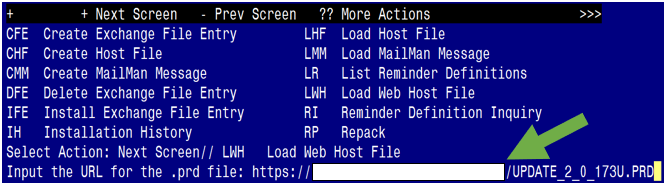 At the Select Action: prompt, enter LWH for Load Web Host File At the Input the url for the .prd file: prompt, type the following web address: https://REDACTED/UPDATE_2_0_173U.PRDYou should see a message that the file was successfully loaded.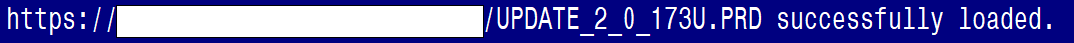 This will install one exchange entry in your exchange file.Added Reminder Exchange entry UPDATE_2_0_173U VA-COVID-19 IMMUNIZATION REMINDER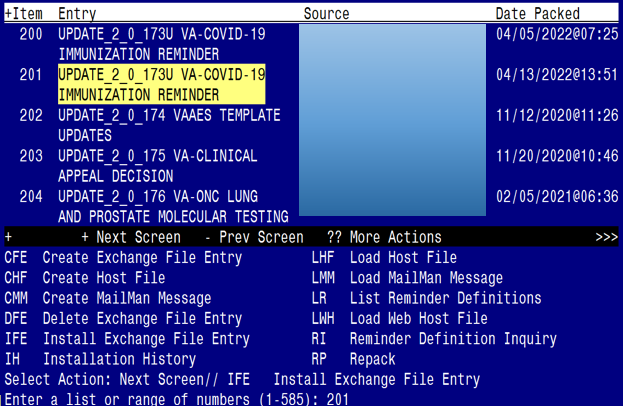 Search and locate an entry titled UPDATE_2_0_173U VA-COVID-19 IMMUNIZATION REMINDER. At the Select Action prompt, enter IFE for Install Exchange File EntryEnter the number that corresponds with your entry UPDATE_2_0_173U VA-COVID-19 IMMUNIZATION REMINDER.  (in this example it is entry 201 it will vary by site). The date of the exchange file should be 04/013/2022.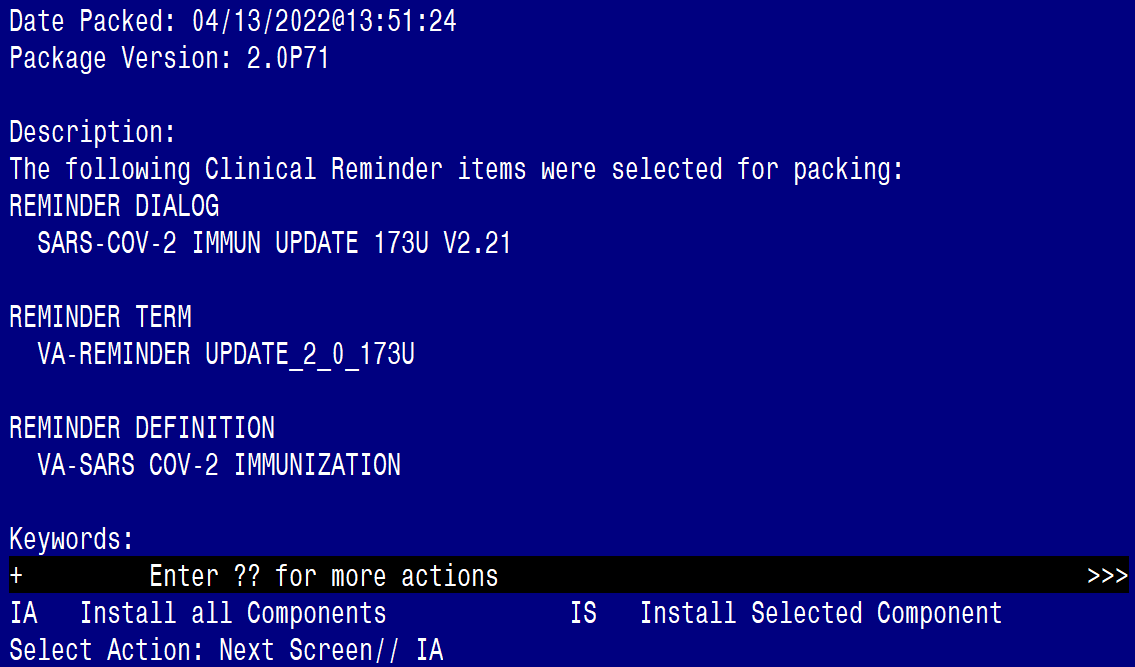 At the Select Action prompt, type IA for Install all Components and hit enter.Any items that are NEW in any categories, you should INSTALLINSTALL any new componentsFor TXML that are different, use OVERWRITE actionFor reminder term VA-SARS-COV-2 VACCINE WHO APPROVED ALL (INCL US) use the OVERWRITE actionFor all reminder terms that exist, but are different, use SKIP action For any taxonomies that exist, but are different, use SKIP actionFor any reminder definitions that exist, but are different, use OVERWRITE actionFor any Health Summary items that exist, but are different, use OVERWRITE actionYou will then be prompted to install the reminder dialog component, you will choose IA to install even though most items will have an X to indicate they already exist. 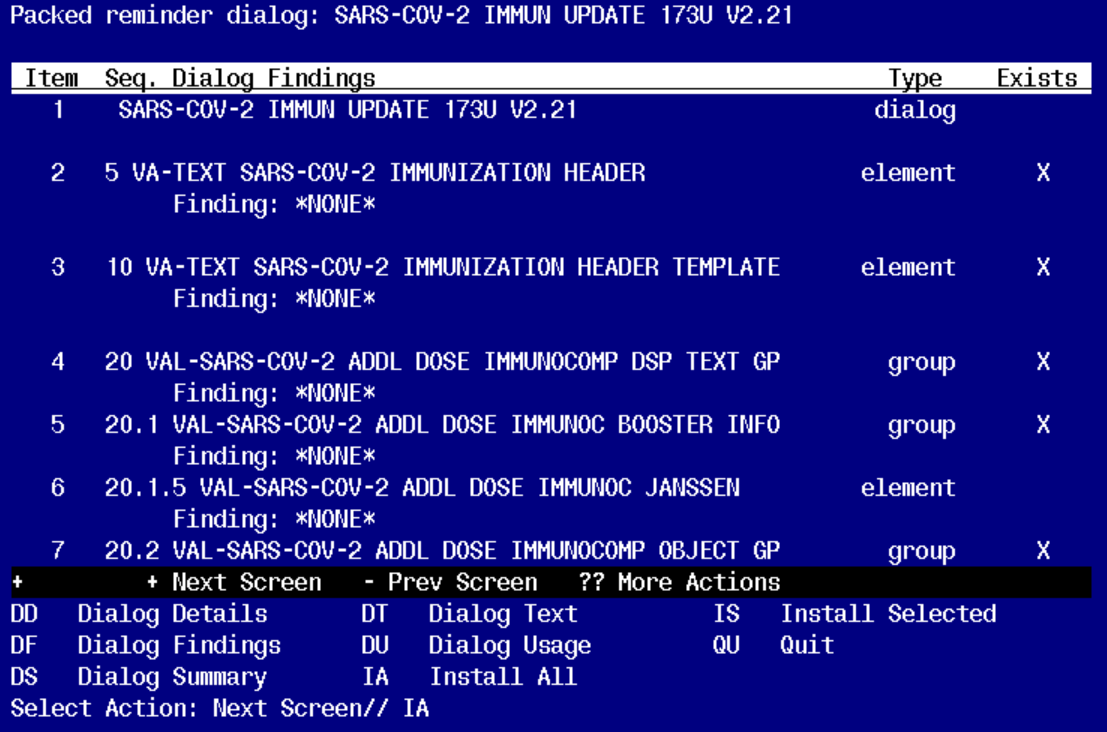 At the Select Action prompt, type IA to install the dialog – SARS-COV-2 IMMUN UPDATE 173U V2.21.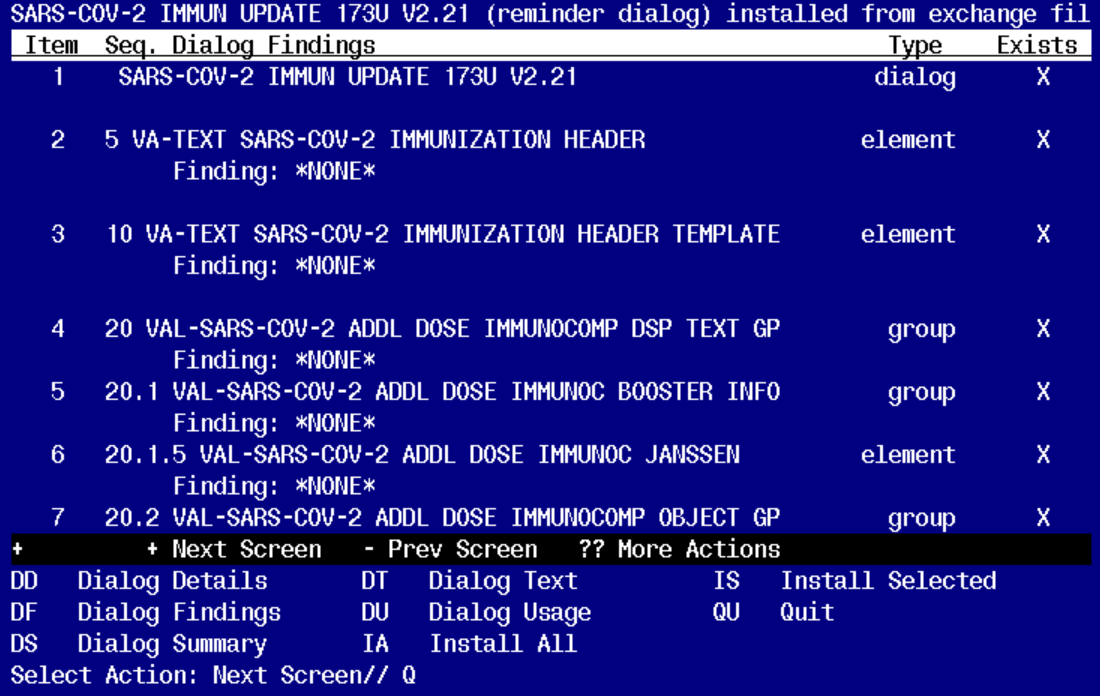 You will then be returned to this screen. At the Select Action prompt, type Q.  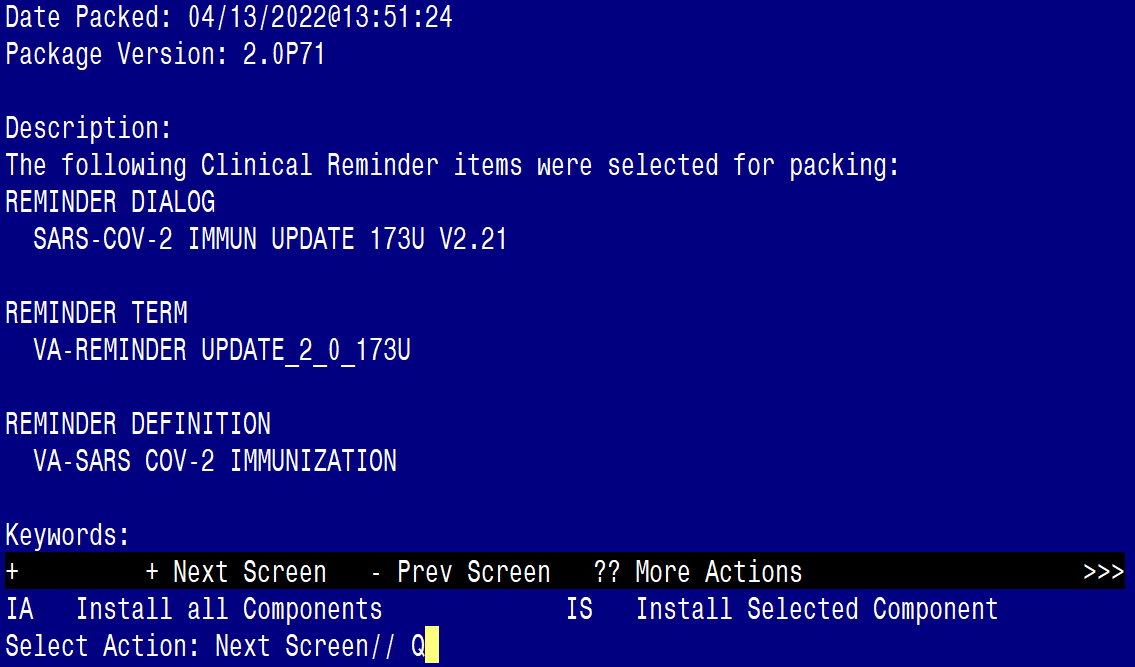 You will then be returned to this screen. At the Select Action prompt, type Q.Install complete.Post-Installation Relink dialog VA-SARS-COV-2 IMMUNIZATION to reminder definition VA-SARS- COV-2 IMMUNIZATION